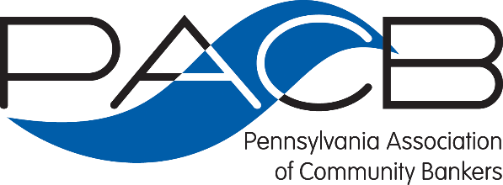 Education CommitteeAGENDADecember 15, 20209:30 -11:30 a.m. Zoomhttps://us02web.zoom.us/j/86462204904?pwd=andBSXQ2NUh2VlQ5dVR0cEswZDJIQT09

Meeting ID: 864 6220 4904
Passcode: 280627
One tap mobile
+13017158592,,86462204904#,,,,,,0#,,280627# US (Washington D.C)
        +1 301 715 8592 US (Washington D.C)
        +1 312 626 6799 US (Chicago)
        +1 929 205 6099 US (New York)
Meeting ID: 864 6220 4904
Passcode: 280627I.	Welcome, Introductions & Call to OrderII.	Committee Purpose, Goals and ObjectivesIII.	Committee ConsiderationsReview of 2020 Education Programming and UsagePresentation of 2021 Education al BudgetInclusion of Scholarships from PACB FoundationReview of Educational Programming Currently Scheduled Committee Input Regarding their Organization’s Process for Selecting Professional DevelopmentIV.	Identifying Need and How PACB Might Assist Community Banks with Internal 	DevelopmentWhat are the top two professional development needs of your organization?How can the PACB best address these needs?Consideration of Program Development (Each committee member is asked to come prepared with their top three ideas, needs for program development and methods of delivery)V.	Potential New Program Series: HR for Non-HR ManagersEstablishment of Working Development GroupTarget AudienceTop four curriculum areasDiscussion of DeliveryMessaging and Marketing Ideas and StrategiesVI.	Creating Awareness of PACBs Training and Educational Needs Review of PACB’s educational offeringsProduct Line/ Programming Awareness and MessagingWhat would be the most effective method of marketing and communications to best create awareness in your organizationVII.	Other BusinessVIII.	Adjournment